ΟΔΗΓΙΕΣ ΕΘΕΛΟΝΤΙΚΗ ΔΡΑΣΗ QLS SMILERS ΦΕΒΡΟΥΑΡΙΟΥ 2017♡ JANE AUSTEN  VS.  BULLIESVALENTINE’S DAY PROJECTΟδηγίες σε 5 βήματα: Στο project όπου «παντρεύουμε» Jane Austen με Anti-Bullying, μπορούν να λάβουν μέρος όλοι οι μαθητές ή όσοι το επιθυμούν (και οι εθελοντές σας επίσης). Εκτυπώσετε και μοιράστε τους την παραπάνω μακέτα με τις οδηγίες ανάλογα με το επίπεδο. Διαβάζουμε στην τάξη το JANE AUSTEN FACTSHEET, εξηγούμε το απόφθεγμα του project και κάνουμε σύντομη συζήτηση συνδέοντάς το με την καταπολέμηση του Bullying.  Λαμβάνετε συμμετοχές έως 17/2/2017.Μετά τη λήξη της προθεσμίας, μπορείτε να ορίσετε μία συνάντηση εθελοντών (1 ώρα θα είναι αρκετή) έως 28/2/2017 όπου θα κληθούν να επιλέξουν τις 3 πιο εμπνευσμένες κάρτες (1 κάρτα από κάθε ΓΚΡΟΥΠ συμμετοχών) και να διακοσμήσουν το σχολείο σας με τις υπόλοιπες. Στη συνέχεια βάλτε τις 3 κάρτες σε ένα φάκελο και στείλτε τις ταχυδρομικώς ή με κούριερ το αργότερο έως 3/3/2017 στα γραφεία του QLS: Κατεχάκη 17, 11525, Αθήνα. Παρακαλώ να ενημερώσετε τη Βίκυ για τη συμμετοχή σας και την ταχυδρομική αποστολή.Όταν συγκεντρωθούν όλες οι συμμετοχές, η Βίκυ θα τις στείλει στο Μουσείο Jane Austen, στο Κέντρο Jane Austen και στο Σύλλογο Jane Austen στην Αγγλία μαζί με συνοδευτική επιστολή που θα έχω ετοιμάσει εκ μέρους του QLS.Δημιουργούμε “buzz” στα social media με τα hashtags:                               #JaneAusten #JaneAusten200 #AntiBullying #JaneAustenVSBullies #QLS #InspiringExcellence #QLS15 #KeepSmiling #FromChildrenToChildren #QLSVolunteeringYearΠΑΡΑΚΑΛΩ ΝΑ ΣΤΕΙΛΕΤΕ ΣΤΗ ΒΙΚΥ ΦΩΤΟΓΡΑΦΙΚΟ ΥΛΙΚΟ ΜΕ ΤΟΥΣ ΕΘΕΛΟΝΤΕΣ ΕΝ ΔΡΑΣΕΙ ΕΩΣ ΠΑΡΑΣΚΕΥΗ 10/3/2017.ΑΚΟΛΟΥΘΟΥΝ TEMPLATES ΓΙΑ ΤΑ 3 ΓΚΡΟΥΠ ΤΟΥ PROJECT ΑΝΑ ΕΠΙΠΕΔΑ & ΤΟ JANE AUSTEN FACTSHEET ↓↓↓ΓΚΡΟΥΠ  #1 PROJECT FOR JUNIOR CLASSES                                                  (ΛΟΓΟΤΥΠΟ ΣΧΟΛΕΙΟΥ)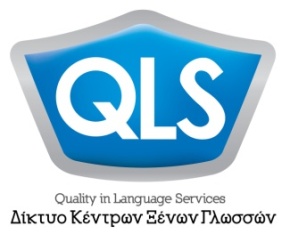 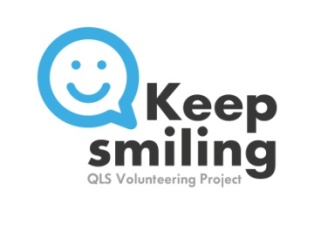 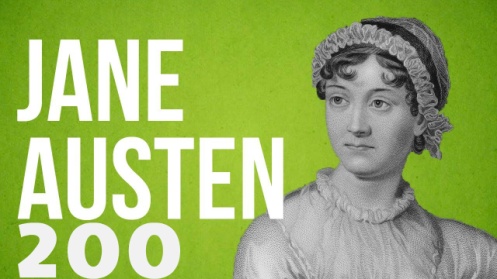 ♡ JANE AUSTEN  VS.  BULLIES VALENTINE’S DAY PROJECT Φέτος τιμούμε τα 200 χρόνια από τον θάνατο της Αγγλίδας συγγραφέως ρομαντικών ιστοριών, Jane Austen! Χρησιμοποίησε τη φράση της “Live the life you love, love the life you live” («Ζήσε τη ζωή που αγαπάς, αγάπα τη ζωή που ζεις») και δημιούργησε τη δική σου Anti-Bullying κάρτα Αγίου Βαλεντίνου με ζωγραφική, σκίτσο ή κολάζ, αναγράφοντας το όνομα και το τμήμα σου. Παράδωσέ την στο μάθημα έως Παρασκευή 17 Φεβρουαρίου 2017 και η ομάδα εθελοντών QLS Cool Smilers θα επιλέξει τις 3 πιο εμπνευσμένες που θα σταλούν στο Μουσείο Jane Austen, στο Κέντρο Jane Austen και στο Σύλλογο Jane Austen στην Αγγλία! Όλες οι υπόλοιπες κάρτες θα διακοσμήσουν τους χώρους του σχολείου.       ----------------------------------------------------------------------------------------------------ΓΚΡΟΥΠ #2 PROJECT FOR CLASSES A-C                                                 (ΛΟΓΟΤΥΠΟ ΣΧΟΛΕΙΟΥ) ♡ JANE AUSTEN  VS.  BULLIES VALENTINE’S DAY PROJECT Φέτος τιμούμε τα 200 χρόνια από τον θάνατο της Αγγλίδας συγγραφέως ρομαντικών ιστοριών, Jane Austen! Χρησιμοποίησε τη φράση της Jane Austen  “It’s such happiness when good people get together ” («Είναι τόσο ευτυχές όταν συγκεντρώνονται καλοί άνθρωποι») και δημιούργησε τη δική σου Anti-Bullying κάρτα Αγίου Βαλεντίνου με ζωγραφική, σκίτσο ή κολάζ, αναγράφοντας το όνομα και το τμήμα σου. Παράδωσέ την στο μάθημα έως Παρασκευή 17 Φεβρουαρίου 2017 και η ομάδα εθελοντών QLS Cool Smilers θα επιλέξει τις 3 πιο εμπνευσμένες που θα σταλούν στο Μουσείο Jane Austen, στο Κέντρο Jane Austen και στο Σύλλογο Jane Austen στην Αγγλία! Όλες οι υπόλοιπες κάρτες θα διακοσμήσουν τους χώρους του σχολείου.       ΓΚΡΟΥΠ #3 PROJECT FOR CLASSES D-Proficiency                                      (ΛΟΓΟΤΥΠΟ ΣΧΟΛΕΙΟΥ) ♡ JANE AUSTEN  VS.  BULLIES VALENTINE’S DAY PROJECT Φέτος τιμούμε τα 200 χρόνια από τον θάνατο της Αγγλίδας συγγραφέως ρομαντικών ιστοριών, Jane Austen! Χρησιμοποίησε τη φράση της Jane Austen  “There is no charm equal to tenderness of heart” («Δεν υπάρχει γοητεία εφάμιλλη της τρυφερότητας της καρδιάς») και δημιούργησε τη δική σου Anti-Bullying κάρτα Αγίου Βαλεντίνου με ζωγραφική, σκίτσο ή κολάζ, αναγράφοντας το όνομα και το τμήμα σου. Παράδωσέ την στο μάθημα έως Παρασκευή 17 Φεβρουαρίου 2017 και η ομάδα εθελοντών QLS Cool Smilers θα επιλέξει τις 3 πιο εμπνευσμένες που θα σταλούν στο Μουσείο Jane Austen, στο Κέντρο Jane Austen και στο Σύλλογο Jane Austen στην Αγγλία! Όλες οι υπόλοιπες κάρτες θα διακοσμήσουν τους χώρους του σχολείου.       JANE  AUSTEN  FACTSHEET♡ Born in 1775, in Hampshire, England♡ Had 6 brothers and 1 sister♡ Played the piano♡ Loved the countryside & long walks♡ Started writing books at age 14♡ Wrote romantic novels including “Emma”, “Sense & Sensibility” & “Pride & Prejudice”♡ Her books were published anonymously as women were not expected to publish books♡ Died after an illness in 1817 at age 41♡ 2017 marks the 200th anniversary of her death